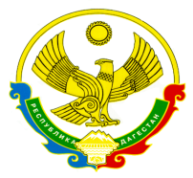 МИНИСТЕРСТВО ОБРАЗОВАНИЯ и НАУКИ РЕСПУБЛИКИ ДАГЕСТАНМУНИЦИПАЛЬНОЕ КАЗЕННОЕ ОБЩЕОБРАЗОВАТЕЛЬНОЕ УЧРЕЖДЕНИЕ«НОВОЧУРТАХСКАЯ СРЕДНЯЯ ОБЩЕОБРАЗОВАТЕЛЬНАЯ ШКОЛА №1»                       368166 РД,  Новолакский район,село Новочуртах, ул. Центральная 46,  тел. 8 (928) 555-63-67  эл.адрес novochurtakhsosh1@mail.ru      ПРИКАЗ  «   19    »    мая       2020    г.                                                                        №_78__промежуточной и итоговой аттестации учеников 9 класса2019/20 учебном годуНа основании статьи 28 Федерального закона от 29.12.2012 № 273-ФЗ «Об образовании в Российской Федерации», в связи с распространением новой коронавирусной инфекции (COVID-19)ПРИКАЗЫВАЮ:Провести с 19.05.2020 по 22.05.2020 промежуточную аттестацию по каждому учебному предмету, курсу, дисциплине (модулю) и иным видам учебной деятельности для учеников, полностью освоивших основную образовательную программу основного общего образования МКОУ «Новочуртахская СОШ №1»:• за четвертую четверть – в форме учета результатов текущего контроля успеваемости;•годовую – в форме учета годовых образовательных результатов.Педагогам-предметникам:определить отметки учеников за четвертую четверть как среднее арифметическое текущего контроля успеваемости;определить текущие годовые образовательные результаты учеников как среднее арифметическое четвертных отметок;заполнить классные журналы в соответствии с полученными результатами промежуточной аттестации;предоставить результаты промежуточной аттестации заместителю директора по УВР Кушиевой С.Н.3. Считать результаты годовой промежуточной аттестации учеников результатами государственной итоговой аттестации, основанием для выдачи аттестатов об основном общем образовании и зачисления учеников в 10 класс.4. Заместителю директора по УВРКушиевой С.Н..:организовать педсовет об отчислении учеников и выдаче им аттестатов об основном общем образовании;подготовить документы об отчислении учеников и выдаче им аттестатов об основном общем образовании. ознакомить с настоящим приказом указанных в нем работников под подпись и довести приказ до сведения учеников, их родителей (законных представителей).Контроль исполнения настоящего приказа возлагаю на заместителя директора по УВР Кушиеву С.Н.                                  Директор школы:                                              Шаипова Д.А.